2.- Se le instalará un acceso directo en su escritorio, al que dará doble clik para ejecutar:  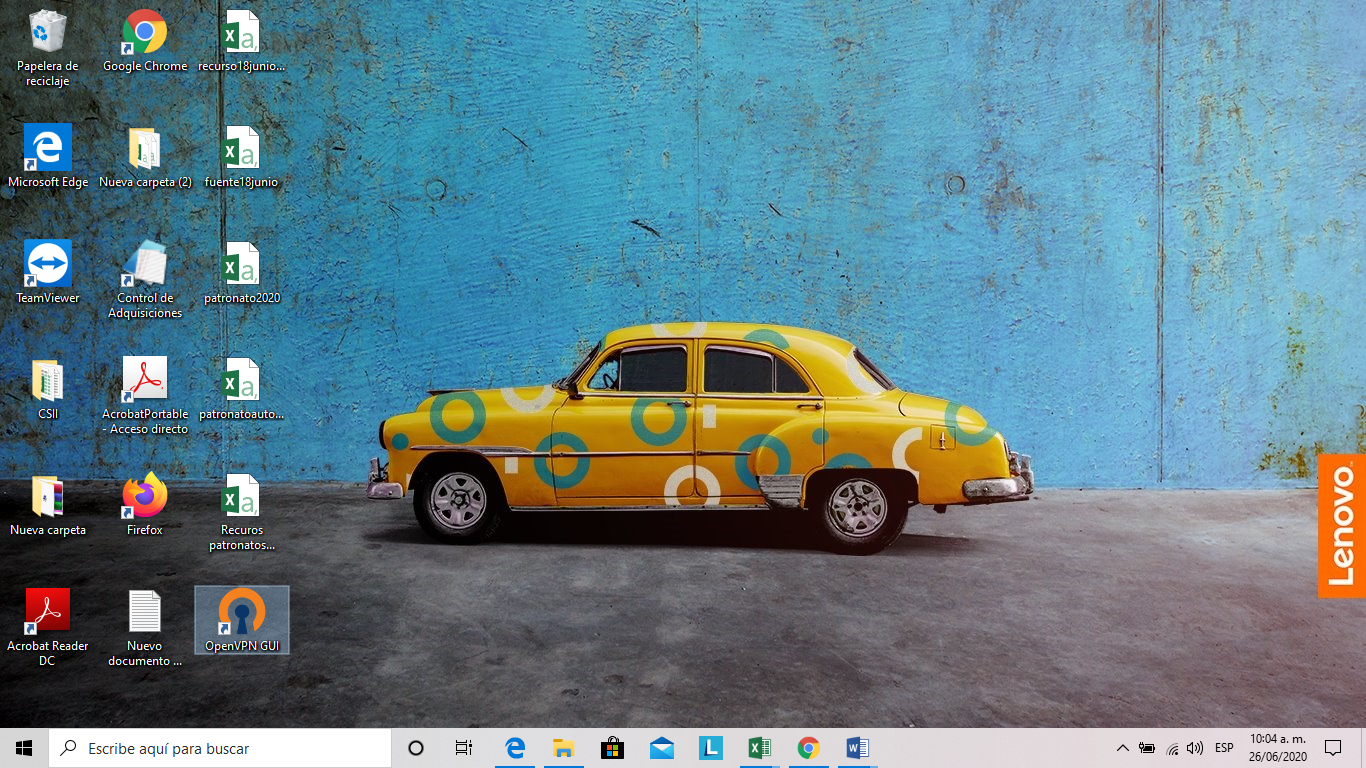 3.-Se le habilitara en la barra de tareas, dar click derecho, y seleccionar Connect, para iniciar la conexión: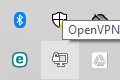 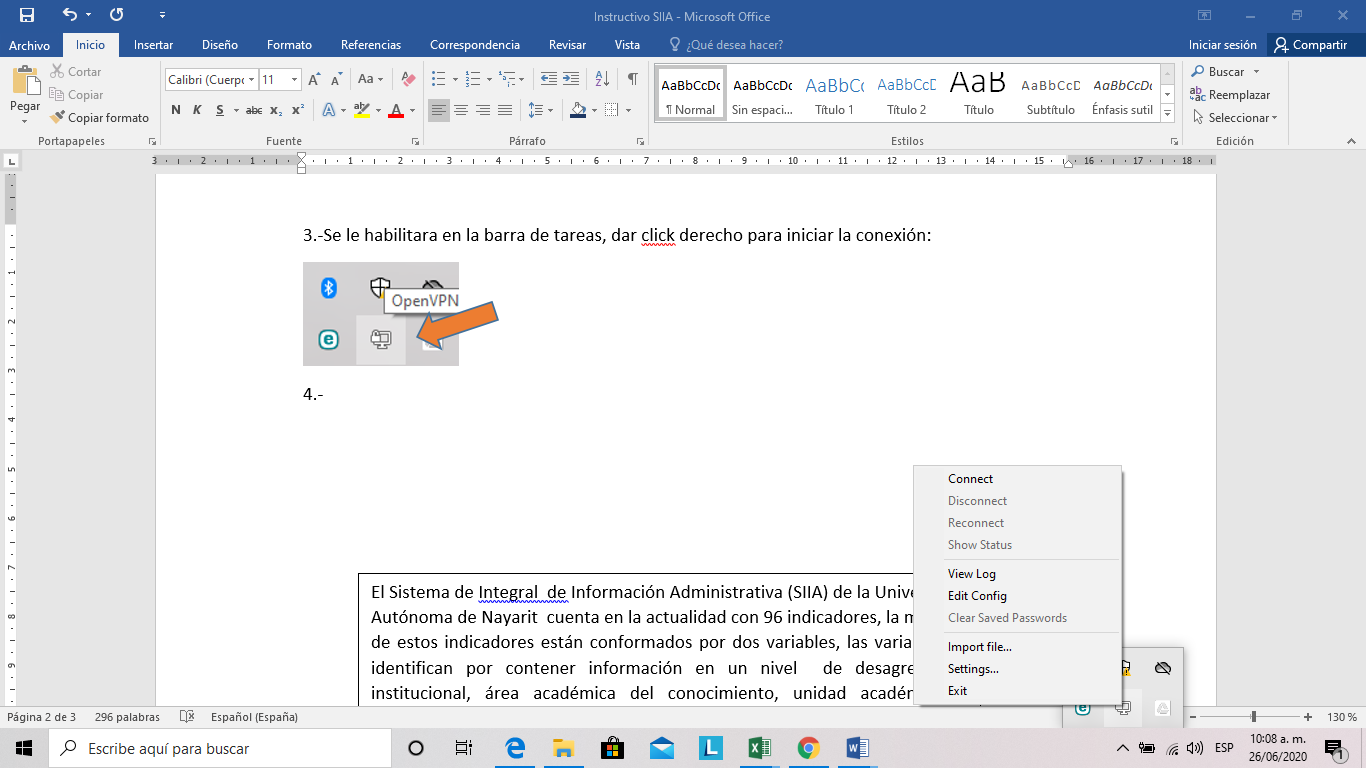 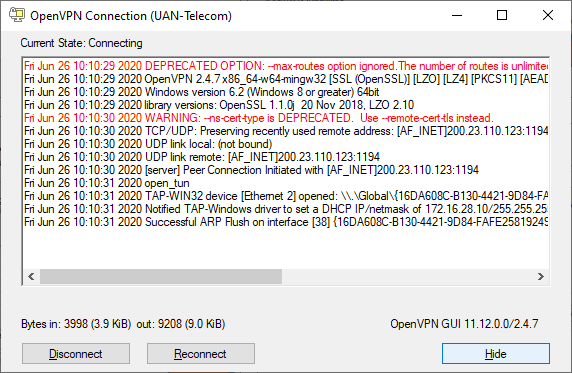 4.-En este momento, esta listo el canal seguro para conectarse a la red universitaria y poder ejecutar el sistema de Indicadores.INSTRUCIONES PARA EJECUTAR EL SISTEMA DE INDICADORES1.-Descargar, instalar y conectar la Red Privada Virtual (Pasos anteriores)2.-Decargar el archivo SIS-In.zip y descomprimirlo en una carpeta en su equipo de computo.3.-Ejecutar el archivo: indicadores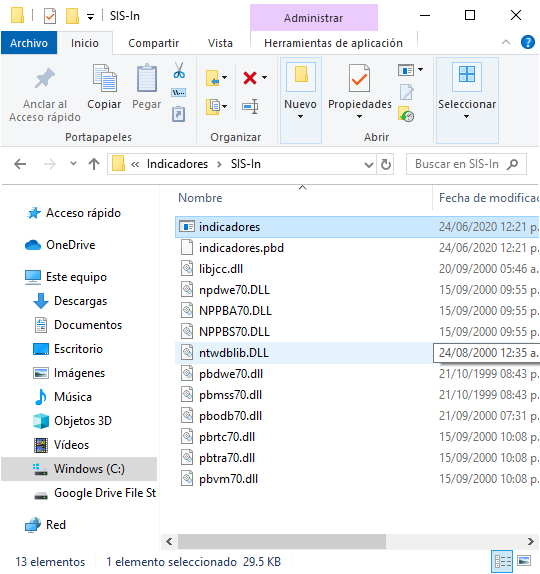 